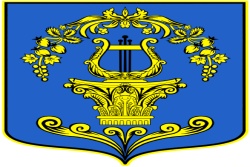 СОВЕТ ДЕПУТАТОВ МУНИЦИПАЛЬНОГО ОБРАЗОВАНИЯТАИЦКОЕ ГОРОДСКОЕ ПОСЕЛЕНИЕГАТЧИНСКОГО МУНИЦИПАЛЬНОГО РАЙОНА ЛЕНИНГРАДСКОЙ ОБЛАСТИРЕШЕНИЕот  февраля  2021  года               	                                                    №  ____Об утверждении Положения «Об организации похоронного дела на территории Таицкого городского поселения Гатчинского муниципальногорайона (в новой редакции)»В соответствии с Федеральным законом от 12.01.1996 г. 
(с изменениями)  № 8-ФЗ «О погребении и похоронном деле», на основании Федерального закона от 06.10.2003 г. (с изменениями) № 131-ФЗ «Об общих принципах организации местного самоуправления в Российской Федерации»,  руководствуясь Уставом муниципального образования Таицкое городское поселение совет депутатов МО Таицкое городское поселение РЕШИЛ:1. Утвердить Положение «О погребении и похоронном деле на территории Таицкого городского поселения» в новой редакции.         2.  Настоящее решение   вступает в силу со дня официального опубликования в официальном источнике опубликования нормативно-правовых актов Таицкого городского поселения – печатное издание «Таицкий вестник» и подлежит размещению на официальном сайте поселения в информационно коммуникационной сети интернет.     3. Со дня вступления в силу настоящего решения считать утратившими силу решение совета депутатов от 22 декабря 2016 года  № 52              	                                                    «Об утверждении Положения «Об организации похоронного дела на территории Таицкого городского поселения Гатчинского муниципального  района».Глава муниципального образования                                           Т.П. ПавловаПриложение к решению совета депутатов от  ____02.2021 года № ____ПОЛОЖЕНИЕ О ПОГРЕБЕНИИ И ПОХОРОННОМ ДЕЛЕНА ТЕРРИТОРИИ ТАИЦКОГО ГОРОДСКОГО ПОСЕЛЕНИЯ1. Общие положения1.1. Настоящее Положение о погребении и похоронном деле на территории Таицкого городского поселения (далее – Положение) разработано в соответствии с Федеральным законом от 06.10.2003 № 131-ФЗ «Об общих принципах организации местного самоуправления в Российской Федерации», Федеральным законом от 12.01.1996 № 8-ФЗ "О погребении и похоронном деле", СанПиН 2.1.2882-11 «Гигиенические требования к размещению, устройству и содержанию кладбищ, зданий и сооружений похоронного назначения», утвержденных постановлением Главного государственного санитарного врача Российской Федерации от 28.06.2011 №84, Межгосударственным стандартом ГОСТ 32609-2014 «Услуги бытовые. Услуги ритуальные. Термины и определения», введенным в действие приказом Федерального агентства по техническому регулированию и метрологии от 11.06.2014 № 551-ст и определяет основы организации похоронного дела на территории  Таицкого городского поселения Гатчинского муниципального района Ленинградской области (далее –  на территории Таицкого городского поселения).1.2. Порядок, уставленный данным Положением, распространяется на организацию, осуществляющую содержание и обслуживание кладбищ, специализированную службу по вопросам похоронного дела.1.3. Гражданам  гарантируется бесплатное предоставление участка земли в соответствии с установленными нормами отвода на существующем кладбище. Исполнение волеизъявления умершего (нотариально удостоверенное)  о погребении его тела (останков) или праха на указанном им месте погребения, рядом с ранее умершим, гарантируется при наличии на указанном месте погребения свободного участка земли и могилы ранее умершего супруга.1.4. В целях настоящего Положения используются следующие понятия:зона захоронения - основная функциональная часть территории кладбища, на которой осуществляется погребение, в том числе захоронение урн с прахом;места захоронения - земельные участки, предоставляемые в зоне захоронения кладбища для погребения;братские (общие) захоронения - места захоронения, предоставляемые на безвозмездной основе на территории кладбищ для погребения жертв массовых катастроф и иных чрезвычайных ситуаций, личность каждого из которых не установлена, чьи останки сохранились не целиком или не могут быть идентифицированы;воинские захоронения - места захоронения, предоставляемые на безвозмездной основе на территории военных мемориальных кладбищ, воинских кладбищ (или на воинских участках общественных кладбищ) для погребения лиц, круг которых определен законодательством Российской Федерации;родственные захоронения - места захоронения, предоставляемые на безвозмездной основе, на территории общественных кладбищ, для погребения умершего таким образом, чтобы гарантировать погребение на этом же земельном участке умершего супруга;одиночные захоронения - места захоронения, предоставляемые на территории общественных кладбищ для погребения умерших (погибших) (далее - умерших), не имеющих супруга, близких родственников, иных родственников либо законного представителя умершего (далее – родственников или законного представителя), а также умерших, личность которых не установлена органами внутренних дел;гарантированный перечень услуг по погребению -  и стоимость услуг, предоставляемых согласно гарантированному перечню услуг по погребению, определяются в соответствии с Федеральным законом  от 12.01.1996 г. 
№ 8-ФЗ «О погребении и похоронном деле»;надмогильные сооружения (надгробия) - памятные сооружения, устанавливаемые на местах захоронения;специализированная служба по вопросам похоронного дела - организация, выбранная по итогам конкурса организованного и проведенного Администрацией Таицкого городского поселения Гатчинского муниципального района Ленинградской области в соответствии с Федеральным законом от 5 апреля 2013 г. N 44-ФЗ "О контрактной системе в сфере закупок товаров, работ, услуг для обеспечения государственных и муниципальных нужд", в целях оказания гарантированного перечня услуг по погребению;организация осуществляющая содержание и обслуживание кладбищ  -организация, осуществляющая содержание и обслуживание кладбищ, выбранная по итогам конкурса организованного и проведенного Администрацией Таицкого городского поселения Гатчинского муниципального района Ленинградской области в соответствии с Федеральным законом от 5 апреля 2013 г. N 44-ФЗ "О контрактной системе в сфере закупок товаров, работ, услуг для обеспечения государственных и муниципальных нужд";кладбища, закрытые для свободного захоронения - кладбища, в зоне захоронения которых отсутствуют свободные земельные участки для предоставления мест захоронения;санитарно-защитная зона - зона, отделяющая места погребения от жилой застройки, ландшафтно-рекреационной зоны, зоны отдыха и других объектов, с обязательным обозначением границ специальными информационными знаками;кладбищенский период - время разложения и минерализации тела умершего.1.5. Вопросы, не урегулированные настоящим Положением, регламентируются в соответствии с действующим законодательством.2. Полномочия Администрации Таицкого городского поселения2.1. К полномочиям Администрации Таицкого городского поселения в вопросах организации похоронного дела и ритуальных услуг относятся:2.1.1. Организация похоронного дела.2.1.2. Принятие решения о создании (закрытии) общественных кладбищ (далее по тексту - кладбище), отвод земельного участка для размещения мест погребения.2.1.3. Предоставление земельных участков в постоянное (бессрочное) пользование, на которых расположены  захоронения, в соответствии с действующим законодательством.2.1.4. Принятие решений о переносе мест захоронения в случаях и порядке, предусмотренных действующим законодательством.2.1.5. Утверждение перечня кладбищ, на которых возможно предоставление мест для родовых захоронений.2.1.6. Установление объема финансирования, необходимого для содержания кладбищ.2.1.7. Утверждение стоимости услуг, предоставляемых согласно гарантированному перечню услуг по погребению, за исключением услуг по оформлению документов, необходимых для погребения, по согласованию с соответствующими отделениями Пенсионного фонда Российской Федерации, Фонда социального страхования Российской Федерации и уполномоченными органами государственной власти Ленинградской области.2.1.8. Определение порядка возмещения специализированной службе по вопросам похоронного дела стоимости услуг, предоставляемых согласно гарантированному перечню услуг, при погребении умерших, не имеющих родственников или законного представителя, при погребении умерших, личность которых не установлена органами внутренних дел в определенные действующим законодательством сроки.  2.1.9. Заключение в соответствии с действующим законодательством с юридическими лицами или индивидуальными предпринимателями муниципального контракта (договора) на работы по содержанию и эксплуатации муниципальных кладбищ, на оказание услуг по транспортировке в морг с мест обнаружения или происшествия умерших, не имеющих родственников или законного представителя умершего, а также иных умерших для производства судебно-медицинской экспертизы (исследования) (за исключением умерших в медицинских учреждениях) за счет средств местного бюджета.2.1.10. Разработка и утверждение в пределах своей компетенции проектов муниципальных правовых актов в сфере организации похоронного дела.2.1.11.  Прием на постоянное хранение оконченных делопроизводством книг регистрации захоронений (захоронений урн с прахом).2.1.12. Осуществление иных полномочий в соответствии с законодательством Российской Федерации, Ленинградской области, нормативными правовыми актами органов местного самоуправления Гатчинского муниципального района и нормативными правовыми актами муниципального образования Таицкое городское поселение.3. Организация, осуществляющая содержание и обслуживание кладбищ. Организация, осуществляющая содержание и обслуживание кладбищ, осуществляет свою деятельность в соответствии с Положением о погребении и похоронном деле на территории Таицкого городского поселения.4. Полномочия специализированной службы по вопросам похоронного дела.4.1. Создание и определение порядка деятельности специализированной службы по вопросам похоронного дела, на которую возлагается обязанность по погребению умерших, осуществляются в соответствии с действующим законодательством.4.2. На специализированную службу по вопросам похоронного дела возлагаются:4.2.1. Оказание гарантированного перечня услуг по погребению.4.2.2. Оказание перечня услуг по погребению умерших, личность которых не установлена органами внутренних дел в определенные действующим законодательством сроки, умерших, не имеющих родственников или законного представителя умершего, взявших на себя обязанность осуществить погребение умерших.4.3. Специализированная служба по вопросам похоронного дела по желанию лица, взявшего на себя обязанность осуществить погребение умершего, может предоставлять услуги  на платной основе.  5. Гарантированный перечень услуг.5.1. Родственникам или законному представителю умершего, взявшим на себя обязанность осуществить погребение умершего, гарантируется оказание следующего перечня услуг по погребению:5.1.1. Оформление документов, необходимых для погребения, за исключением медицинского свидетельства о смерти, свидетельства о смерти и справки о смерти, выдаваемых в органах записи актов гражданского состояния (ЗАГС).5.1.2. Предоставление и доставка гроба и других предметов, необходимых для погребения, включая погрузо-разгрузочные работы.5.1.3. Перевозка тела   умершего  на кладбище (в крематорий).5.1.4. Погребение :- рытье могилы для погребения и оказание комплекса услуг по погребению (в том числе захоронение урны с прахом);-  устройство надмогильного холма и установка   регистрационной таблички   с надписью (фамилия, имя, отчество умершего; даты его рождения и смерти).5.2. Погребение умерших, не имеющих родственников или законного представителя умершего, или при невозможности осуществить ими погребение, а также при отсутствии иных лиц, взявших на себя обязанность осуществить погребение, и умерших, личность которых не установлена, а также доставка в морг с мест их обнаружения или происшествия в случаях насильственной или скоропостижной смерти осуществляются специализированной службой по вопросам похоронного дела в порядке и сроки, установленные действующим законодательством.Услуги, оказываемые специализированной службой по вопросам похоронного дела, указанные в настоящем пункте, включают:- оформление документов, необходимых для погребения;- облачение тела;- предоставление и доставку гроба;-  перевозку тела умершего на кладбище;- погребение: рытье могилы, забивание крышки гроба и опускание гроба в могилу, засыпка могилы, устройство надмогильного холма, установка регистрационной таблички.5.3. Затраты по оказанию услуг, входящих в гарантированный перечень, компенсируются специализированной службе в сфере похоронного дела за счет средств Пенсионного фонда Российской Федерации, Федерального бюджета, Фонда социального страхования Российской Федерации   в порядке, установленном действующим законодательством.5.4. Оплата стоимости услуг, предоставляемых сверх гарантированного перечня услуг по погребению, производится за счет средств родственников или законного представителя умершего, взявшего на себя обязанность осуществить погребение умершего.5.5. В случае, если погребение осуществлялось за счет средств родственников, или законного представителя умершего, взявшего на себя обязанность осуществить погребение умершего, им выплачивается социальное пособие на погребение в размере, равном стоимости услуг, предоставляемых согласно гарантированному перечню услуг по погребению, указанному в п. 5.1 настоящего решения.Порядок и сроки предоставления социального пособия на погребение устанавливаются действующим законодательством.Социальное пособие на погребение выплачивается, если обращение за ним последовало не позднее шести месяцев со дня смерти.5.6. Транспортировка в морг, включая погрузо-разгрузочные работы, с мест обнаружения или происшествия умерших, не имеющих с родственников или законного представителя умершего, а также иных умерших для производства судебно-медицинской экспертизы (исследования) и патолого-анатомического вскрытия (за исключением умерших в медицинских учреждениях) осуществляется за счет средств местного бюджета юридическими лицами в соответствии с законодательством Российской Федерации.Транспортировка умерших в морг из медицинских учреждений осуществляется за счет средств данных медицинских учреждений.6. Требования к качеству услуг, предоставляемых согласно гарантированному перечню услуг по погребению.6.1. Качество услуг, предоставляемых согласно гарантированному перечню услуг по погребению, должно соответствовать санитарным нормам и правилам, техническим условиям и другим правовым актам, определяющим обязательные требования в сфере похоронного дела.6.2. Специализированная служба по вопросам похоронного дела оказывает услуги, предоставляемые согласно гарантированному перечню услуг по погребению, с учетом следующих требований:6.2.1. Оформление документов, необходимых для погребения, не позднее двух суток с момента обращения в специализированную службу по вопросам похоронного дела.6.2.2. Прием заказа на организацию и проведение похорон (с уточнением адреса, по которому находится тело умершего, даты и времени похорон, маршрута следования траурной процессии, роста покойного); оформление заказа на услуги автокатафалка; оформление счета-заказа.6.2.3. Предоставление гроба.6.2.4. Предоставление автокатафалка для перевозки гроба с телом и доставки похоронных принадлежностей.6.2.5. Устройство могилы (в т.ч. захоронение урны с прахом), включающее разметку места захоронения для копки могилы, расчистку места захоронения от снега в зимнее время, копку могилы ручным способом.6.2.6. Погребение, включающее: ожидание проведения траурного обряда, закрытие крышки гроба и опускание гроба в могилу, засыпку могилы грунтом, устройство надмогильного холма, установку надгробного регистрационного знака.7. Места захоронения7.1. Места захоронения подразделяются на следующие виды: одиночные, родственные, почетные, воинские, братские (общие), урновые участки.7.2. Места захоронения предоставляются в соответствии с установленной планировкой кладбища. Ширина разрывов между местами захоронения не может быть менее 0,5 метра.Не допускается устройство захоронений с нарушением установленной планировки кладбища, в том числе между местами захоронений, на обочинах дорог и в границах санитарно-защитной зоны.7.3. На территории кладбищ могут быть предусмотрены с соблюдением санитарных правил и законодательства Российской Федерации в сфере радиационной безопасности населения обособленные земельные участки для погребения умерших, имеющих высокий радиоактивный фон, а также земельные участки для воинских захоронений.7.4. Места захоронения не могут быть принудительно изъяты, в том числе при наличии на указанных местах захоронения неблагоустроенных (брошенных) могил.7.5. Повторное захоронение (подзахоронение) - захоронение гроба с телом в родственную могилу, в которой уже находится захоронение, разрешается только при истечении полного периода минерализации, но не ранее чем через 20 лет в соответствии с требованиями Санитарных правил и норм СанПиН 2.1.2882-11 "Гигиенические требования к размещению, устройству и содержанию кладбищ, зданий и сооружений похоронного назначения".Подзахоронение урны с прахом в родственную могилу разрешается независимо от общего захоронения.7.6. Перезахоронение  останков возможно по решению уполномоченного органа и заключению органов государственного санитарно-эпидемиологического надзора об отсутствии особо опасных инфекционных заболеваний, но не ранее одного года с момента погребения.7.7. Эксгумация умерших производится в соответствии с действующим законодательством.8. Одиночные захоронения8.1. Одиночное захоронение - место захоронения, предоставляемое для погребения умерших (погибших), не имеющих  близких родственников, или законного представителя умершего, а также умерших, личность которых не установлена органами внутренних дел. Места для одиночных захоронений предоставляются уполномоченным органом на безвозмездной основе в  день  обращения в уполномоченный орган лица, взявшего на себя обязанность осуществить погребение умершего с заявлением о предоставлении места для   захоронения. К заявлению прилагается копия свидетельства о смерти (с приложением подлинника для сверки). В случае если места для одиночных захоронений предоставляются для погребения умерших, личность которых не установлена, дополнительно к заявлению прилагается копия документа, подтверждающего согласие органов внутренних дел на погребение указанных умерших (с приложением подлинника для сверки).8.2. Размер места для одиночного захоронения составляет 2,0 м x 1.5 м (длина, ширина).9. Родственные захоронения9.1. Родственное захоронение - место захоронения, предоставляемое на безвозмездной основе для погребения умершего таким образом, чтобы гарантировать погребение на этом же месте захоронения супруга или близкого родственника. Места для родственных захоронений предоставляются уполномоченным органом на безвозмездной основе в день обращения лица, взявшего на себя обязанность осуществить погребение умершего, специализированной службы по вопросам похоронного дела или иного хозяйствующего субъекта с заявлением о предоставлении места для родственного захоронения. К заявлению прилагается копия свидетельства о смерти (с приложением подлинника для сверки).9.2. Размер места для родственного захоронения составляет 2,5 м x 2.0 м (длина, ширина).10. Воинские захоронения10.1. Места для воинских захоронений предоставляются уполномоченным органом на безвозмездной основе в день обращения лица, взявшего на себя обязанность осуществить погребение умершего, специализированной службы по вопросам похоронного дела или иного хозяйствующего субъекта с заявлением о предоставлении места для воинского захоронения. К заявлению прилагается копия свидетельства о смерти (с приложением подлинника для сверки), при захоронении урны с прахом дополнительно к заявлению прилагается копия справки о кремации (с приложением подлинника для сверки).10.2. Размер места для воинского захоронения составляет 2,5 м x 2.0 м (длина, ширина).10.3. При предоставлении места для воинского захоронения уполномоченным органом выдается удостоверение о воинском захоронении.11.Братские (общие) захоронения11.1. Погребение на местах для братских (общих) захоронений осуществляется с соблюдением санитарных правил, при наличии санитарно-эпидемиологического заключения органов, уполномоченных осуществлять государственный санитарно-эпидемиологический надзор.11.2. Размер места для братского (общего) захоронения и его размещение на территории кладбища определяются в каждом конкретном случае администрацией Таицкого городского поселения.11.3. При предоставлении места для братского (общего) захоронения удостоверение о братском (общем) захоронении не выдается.11.4. На местах для братских (общих) захоронений подзахоронение не производится.12. Захоронение урн с прахом.12.1. Захоронение урн с прахом   осуществляется на специально отведенном урновом участке кладбища вблизи дер. Александровка.12.2. Размер  места для захоронения урн с прахом  составляет 0,8 м. х 0,8 м. 12.3.  Места для захоронения урн с прахом предоставляются уполномоченным органом на безвозмездной основе в день обращения лица, взявшего на себя обязанность осуществить погребение умершего, специализированной службы по вопросам похоронного дела или иного хозяйствующего субъекта с заявлением о предоставлении места для   захоронения. К заявлению прилагается копия свидетельства о смерти (с приложением подлинника для сверки), копия справки о кремации (с приложением подлинника для сверки).13. Регистрация (перерегистрация) захоронений13.1. Каждое захоронение, произведенное на территории кладбища, регистрируется в книге регистрации захоронений (захоронений урн с прахом). Запись о регистрации захоронения производится на обратной стороне оригинала Свидетельства о смерти выданного органом ЗАГС с обязательным удостоверением печатью Специализированной службы.13.2. Образцы книг регистрации захоронений (захоронений урн с прахом) и удостоверений о захоронениях утверждаются постановлением Главы Администрации Таицкого городского поселения.13.3. Книги регистрации захоронений (захоронений урн с прахом) являются документами строгой отчетности и относятся к делам с постоянным сроком хранения.13.4. Перерегистрация захоронений на других лиц носит заявительный характер и осуществляется в день обращения на основании заявления с указанием причин перерегистрации.13.5. При перерегистрации захоронений уполномоченным органом вносятся соответствующие изменения в книгу регистрации захоронений (захоронений урн с прахом).14. Эксгумация и перезахоронение14.1. Изъятие урн, эксгумация и перезахоронения останков умерших производятся в случаях и порядке установленных действующим законодательством Российской Федерации и в соответствии с требованиями санитарных правил и норм СанПин2.1.2882-11 «Гигиенические требования к размещению, устройству и содержанию кладбищ».15. Ответственность на правонарушения в сфере погребения и похоронного дела15.1. Лица, виновные в нарушении действующего законодательства в сфере погребения и похоронного дела, привлекаются к ответственности в соответствии с действующим законодательством.